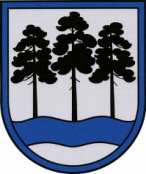 OGRES  NOVADA  PAŠVALDĪBAReģ.Nr.90000024455, Brīvības iela 33, Ogre, Ogres nov., LV-5001tālrunis 65071160, fakss 65071161, e-pasts: ogredome@ogresnovads.lv, www.ogresnovads.lv PAŠVALDĪBAS DOMES SĒDES PROTOKOLA IZRAKSTS15.§Par Valda Ancāna iecelšanu Ogres novada pašvaldības Suntažu pagasta pārvaldes vadītāja amatāIepazīstoties ar Ogres novada pašvaldības amatpersonu un speciālistu kandidātu vērtēšanas konkursa komisijas 2017.gada 9.augusta protokola Nr.2 izrakstu, izskatot Valda Ancāna 2017.gada 24.jūlija pieteikumu (reģistrēts Ogres novada pašvaldībā 2017.gada 25.jūlijā ar Nr.2-1.4.5/3924) un pamatojoties uz likuma “Par pašvaldībām” 21.panta pirmās daļas 9.punktu, 2014.gada 20.februāra nolikumu “Ogres novada pašvaldības amatpersonu un speciālistu kandidātu vērtēšanas konkursa komisijas nolikums” (protokols Nr.4; 18.§),balsojot: PAR – 14 balsis (E.Helmanis, G.Sīviņš, J.Iklāvs, E.Strazdiņa, A.Purviņa, M.Siliņš, J.Laizāns, J.Laptevs, E.Bartkevičs, S.Kirhnere, A.Mangulis, M.Leja, Dz.Žindiga, J.Latišs), PRET – nav, ATTURAS – nav,Ogres novada pašvaldības dome NOLEMJ: Iecelt Valdi Ancānu, personas kods [personas kods], Ogres novada pašvaldības Suntažu pagasta pārvaldes vadītāja amatā. Uzdot Ogres novada pašvaldības izpilddirektoram Pēterim Dimantam noslēgt ar Valdi Ancānu darba līgumu uz nenoteiktu laiku, nosakot pārbaudes laiku trīs mēneši un mēnešalgu EUR 1200 (viens tūkstotis divi simti euro) apmērā (profesiju klasifikatora kods 1112 31, 1.amata saime, IV A amata saimes līmenis, 13.mēnešalgu grupa).  Kontroli par lēmuma izpildi uzdot pašvaldības domes priekšsēdētāja vietniekam Gintam       Sīviņam. (Sēdes vadītāja,domes priekšsēdētāja E.Helmaņa paraksts)Lēmums stājas spēkā 2017.gada 18.augustāOgrē, Brīvības ielā 33Nr.8      2017.gada 17.augustā